Рекомендации родителям: «Мамин праздник»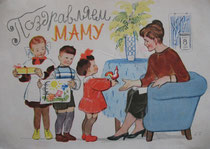 Побеседовать с ребёнком о празднике 8-е  Марта, спросить,  что  это  за праздник,  кого поздравляют  в  этот  день;Научить  ребёнка  словам  поздравления, которые  он  должен    будет  сказать  в  этот  день  маме,  бабушке,  воспитательнице  и  другим  женщинам;Побеседовать  с  ребёнком  о женских  профессиях  (врача,  портнихи,  учительницы,  повара,  продавца,  парикмахера);Прочитать  и  обсудить  стихотворение  С. Маршака  «А  что  у  вас?»  (ребёнок  должен  запомнить  названия  женских профессий).Дидактические игры и упражнения.Грамматический строй речиОбразование  дательного  падежа  имён  существительных:  Игра «Кому  что  нужно  для  работы»Кастрюля нужна (кому?) - повару.Кому нужны: шприц, краски и кисть, ножницы и зеркало.Образование винительного  падежа  имён  существительныхповару  –   поварёшка,    продавцу   –   … ;Осмысление  логико-грамматических  конструкций Игра «Бывает  –  не  бывает»  Повар  варит  суп. Суп  варит  повар. Суп  варит  пÓвара.   Суп  сварен  поваром. Поваром  сварен  суп. Повар  сварен    супом. Супом  сварен  повар.Изменение  глаголов  по временам.Игра «Помощник»    Я  мою  пол.  Я  буду  мыть  пол.  Я  вымыл  пол.Я  стираю  бельё.  …… .